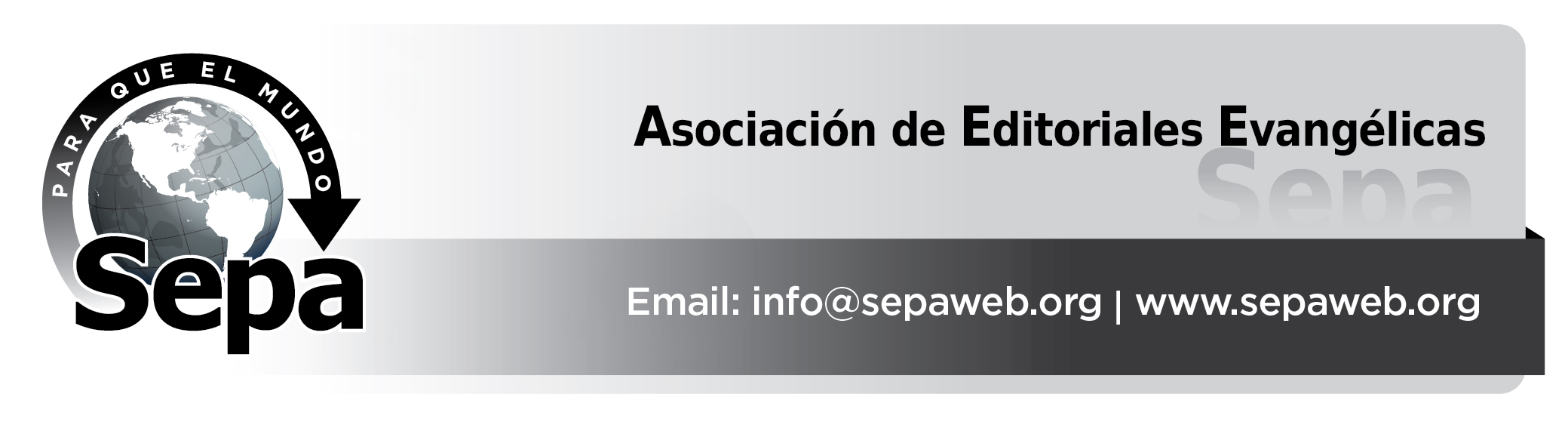 SOLICITUD - MEMBRESíA PLENA O ASOCIADADA 2017La cobertura de su membresía es anual: de enero a diciembre del 2017 NUEVA MEMBRESíA	 RENOVACIÓN ___Renovar automáticamente. Renovación será efectiva el 15 de enero de cada año. Para su cancelación, favor de enviar una nota por escrito. MEMBRESÍA PLENA Requisitos:Publicar un mínimo de 10 novedades al añoVentas anuales mínimas de $250,000.00       Beneficios:Voz y voto en las reuniones de la membresíaOportunidad para participar en las Cumbres de SEPA*, y en otras actividades* patrocinadas por SEPASe incluirá en el listado de "Editoriales - Miembros plenos" en la página web de SEPAOportunidad de publicar sus novedades y noticias en la página web y el boletín mensual de SEPAOportunidad para ser un exhibidor en Expolit 2017*. Reducción en costos de seminarios y talleres patrocinados por ECPA (Evangelical Christian Publishers Association).Comunicación y ‘koinonía’ con otras compañías de productos evangélicos.*(Importante: Con esta membresía no está exento de pagar los cargos requeridos de cada evento).
Costo: (Escoja la cantidad de ventas anuales que califica para la Membresía plena según la siguiente escala:)_____ De US $250,000 a 1,999,999 o su equivalente:		US$	500.00_____ De US $2,000,000 a 2,999,999 o su equivalente:		US$	750.00_____ De US $3,000,000 o más o su equivalente:			US$       1,000.00 MEMBRESÍA ASOCIADA      Requisitos:Publicar al año 10 novedades o menos Ventas anuales de hasta $250,000.00Beneficios:Voz en las reuniones de la membresíaSe incluirá en el listado de "Editoriales - Miembros asociados" en la página web de SEPAOportunidad de publicar sus novedades y noticias en la página web y el boletín mensual de SEPA Oportunidad para poder ser un exhibidor en Expolit 2017*Reducción en costos de seminarios y talleres patrocinados por ECPA (Evangelical Christian Publishers Association) Comunicación y ‘koinonía’ con otras compañías de productos evangélicos*(Importante: Con esta membresía no está exento de pagar los cargos requeridos de cada evento).Costo:	US $300.00_________________________________________________________________________________CONTACTOSDirector Ejecutivo de la Editorial: ___________________________________________________________Oficiales de la Editorial:1. Nombre: ___________________________________	Posición: ________________________________2. Nombre: ___________________________________	Posición: ________________________________3. Nombre: ___________________________________	Posición: ________________________________Nombres de las personas responsables en su organización de las siguientes áreas:1. Derechos/Licencias: __________________________________________________________________2. Exportaciones: ______________________________________________________________________3. Editorial: ___________________________________________________________________________4. Ventas y Mercadeo: __________________________________________________________________Nombre del Contacto para Expolit: ________________________________________________________Posición en la Editorial: _______________________ Correo electrónico: __________________________TIPO DE NEGOCIO_____Corporación   ______ Sociedad    _____ Otro: _____________________Si es una Corporación o Sociedad, nombre a los oficiales/socios y sus títulos:1. Nombre: ___________________________________	Título: __________________________________2. Nombre: ___________________________________	Título: __________________________________3. Nombre: ___________________________________	Título: __________________________________Si es una compañía registrada, provea el número de registro: ___________________________________Nombre todas las subsidiarias, compañías asociadas o compañía editorial matriz:__________________________________________________________________________________________________________________________________________________________________________¿Qué porcentaje del negocio de la compañía es de publicaciones? _______________________________	Si es menos de un 60%, ¿cuáles son las otras fuentes de negocio? ________________________	______________________________________________________________________________PROGRAMA DE PUBLICACIONESDescripción: ________________________________________________________________________________________________________________________________________________________________Número de títulos publicados: ____________        Número de títulos originales en imprenta: ___________ Número de títulos originales publicados en:  2016_________ 2015________ 2014________Porcentaje de los títulos publicados por esta compañía que son de la autoría de los principales, socios, directores o empleados de la firma:  _______0% 	_______1-25% 		_______25% o másTotal de ventas en libros: Para el periodo de 12 meses que termina en ________ : $___________________FIRMANosotros, ________________________________________ somos publicadores de libros y/o productos de contenido cristiano evangélico, según aparece definido en el Artículo III, 5, a de los Estatutos de SEPA, por lo tanto aplicamos para la membresía (escoja una:) _________Plena     o     ________Asociadade la Asociación de Editoriales Evangélicas, SEPA.Entendemos que toda la información aquí incluida será revisada por los miembros de la Junta de Directores de SEPA. __________________________________________	__________________________________________Firma 							Nombre en letra de molde__________________________________________	__________________________________________Posición						Fecha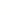 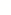 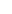 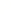 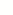 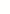 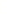 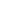 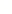 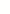 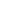 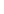 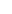 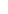 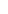 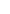 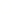 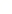 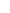 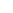 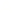 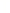 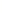 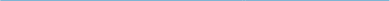 Favor de entregar esta solicitud de membresía a un miembro de la junta directiva de SEPA. Una vez revisada y aprobada, recibirás notificación por escrito dentro de 30 días. PAGOEsta solicitud no será aceptada sin el pago requerido.Ningún contrato se ejecutará sin esta solicitud y el pago correspondiente a SEPA.Envíe todas las hojas de esta solicitud y el pago correspondiente junto al contrato de Expolit (si aplica), a: 2450 Oak Industrial Drive NE, Grand Rapids, MI 49505, o por email a: info@sepaweb.orgYo, (Nombre y apellido en letra de molde) ___________________________________________, persona contacto y representante autorizado de la compañía o ministerio ______________________________________________________ he leído todas las páginas de esta Solicitud y entiendo y acepto su contenido.___________________________________                                 __________________________________	 Firma                                                                                              Fecha                                                                          Nombre de la Editorial:Nombre de la Editorial:Nombre de la Editorial:Nombre de la Editorial:Nombre de la Editorial:Nombre de la Editorial:Dirección:Dirección:Dirección:Ciudad:Ciudad:Ciudad:Ciudad:Estado/Provincia:Estado/Provincia:Código: Postal:Código: Postal:País:Teléfono:Teléfono:Correo electrónico:Correo electrónico:Correo electrónico:Correo electrónico:Fax:Página web:Página web:Página web:Página web:Página web:Año de Fundación:Año de Fundación:Año de Fundación:Número de empleados a tiempo completo:Número de empleados a tiempo completo:Número de empleados a tiempo completo:Número de empleados a tiempo completo:Número de empleados a tiempo completo:Número de empleados a tiempo parcial:  Número de empleados a tiempo parcial:  Número de empleados a tiempo parcial:  Número de empleados a tiempo parcial:  